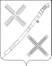 АДМИНИСТРАЦИЯ КРАСНОГВАРДЕЙСКОГО СЕЛЬСКОГО ПОСЕЛЕНИЯ КАНЕВСКОГО РАЙОНАПОСТАНОВЛЕНИЕ_____________  		                                                                            № _______поселок КрасногвардеецО внесении изменений в постановление администрации Красногвардейского сельского поселения Каневского района от 16 сентября 2020 года № 124 «Об утверждении муниципальной программы «Развитие культуры в Красногвардейском сельском поселенииКаневского района» на 2021 – 2023 годы» В соответствии со статьей 179.3 Бюджетного кодекса Российской Федерации и постановлением главы Красногвардейского сельского поселения Каневского района от 18 августа 2020 года № 103 «Об утверждении перечня муниципальных программ Красногвардейского сельского поселения Каневского района», постановление администрации Красногвардейского сельского поселения Каневского района от 10.11.2014 года № 113 (в редакции от 28.10.2015 года № 83) «Об утверждении Порядка принятия решения о разработке, формирования, реализации и оценки эффективности реализации муниципальных программ Красногвардейского сельского поселения Каневского района» п о с т а н о в л я ю1. Внести в постановление администрации Красногвардейского сельского поселения Каневского района от 16 сентября 2020 года № 124 «Об утверждении муниципальной программы «Развитие культуры в Красногвардейском сельском поселении Каневского района» на 2021 - 2023 годы следующие изменения:1) Показатель «Объемы бюджетных ассигнований муниципальной программы» Паспорта муниципальной программы Красногвардейского сельского поселения Каневского района «Развитие культуры в Красногвардейском сельском поселении Каневского района» на 2021 - 2023 годы изложить в следующей редакции:2) Таблицу № 2 «Перечень основных мероприятий муниципальной программы «Развитие культуры в Красногвардейском сельском поселении Каневского района» на 2021 - 2023 годы» изложить в новой редакции согласно приложению № 1 к настоящему постановлению;3) Таблицу № 3 «Финансирование мероприятий муниципальной программы предполагается осуществлять за счет средств бюджета Красногвардейского сельского поселения Каневского района согласно таблицы № 3.» изложить в новой редакции согласно приложению № 2 к настоящему постановлению.2. Общему отделу администрации Красногвардейского сельского поселения (Дудка) разместить настоящее постановление на официальном сайте администрации Красногвардейского сельского поселения Каневского района в информационно-телекоммуникационной сети «Интернет».3. Постановление вступает в силу со дня его подписания и распространяется на правоотношения, возникшие с 1 января 2021 года.Глава Красногвардейского сельскогопоселения Каневского района                                                                Ю.В. ГриньПРИЛОЖЕНИЕ № 1к постановлению администрации Красногвардейского сельского поселения Каневского районаот _________________ № ____ПЕРЕЧЕНЬ ОСНОВНЫХ МЕРОПРИЯТИЙ МУНИЦИПАЛЬНОЙ ПРОГРАММЫ«Развитие культуры в Красногвардейском сельском поселенииКаневского района» на 2021 – 2023 годыТаблица № 2ПРИЛОЖЕНИЕ № 2к постановлению администрации Красногвардейского сельского поселения Каневского районаот _________________ № ____Финансирование мероприятий муниципальной программы предполагается осуществлять за счет средств бюджета Красногвардейского сельского поселения Каневского района согласно таблицы № 3.Таблица № 3Исполняющий обязанности начальника отдела учета и отчетности администрации Красногвардейскогосельского поселения Каневского района                                                                                                         Л.В.ГрибенюкОбъемы бюджетных ассигнований муниципальнойпрограммы Объем финансовых ресурсов, предусмотренных на реализацию муниципальной программы, составляет 13748,9 тыс. руб., в том числе по годам:2021 год – 4971,8 тыс. руб.2022 год – 4415,6 тыс. руб.2023 год – 4361,5 тыс. руб.№п/пНаименование мероприятияИсточники финансированияОбъем финанси-рования, всего(тыс.руб)В том числе по годамВ том числе по годамВ том числе по годамНепосредственный результат реализации мероприятияУчастник муниципальной программы №п/пНаименование мероприятияИсточники финансированияОбъем финанси-рования, всего(тыс.руб)2021 год2022 год2023 годНепосредственный результат реализации мероприятияУчастник муниципальной программы 1234567891.Основное мероприятие № 1 «Поддержка муниципального бюджетного учреждения культуры «Сельский Дом культуры поселка Красногвардеец» и муниципального бюджетного учреждения культуры «Сельс-кий Клуб станицы Александровской»всего11691,84267,73739,13685,0Создание условий для обеспечения деятельности учреждений культуры Красногвардейского сельского поселения Каневского района, увели-чение числа и качества куль-турно-массо-вых мероприя-тийАдминистрация Красногвардейского сельского поселения, МБУК «СДК п. Красногвардеец»МБУК «СК ст. Александровской»1.Основное мероприятие № 1 «Поддержка муниципального бюджетного учреждения культуры «Сельский Дом культуры поселка Красногвардеец» и муниципального бюджетного учреждения культуры «Сельс-кий Клуб станицы Александровской»местный бюджет11691,84267,73739,13685,0Создание условий для обеспечения деятельности учреждений культуры Красногвардейского сельского поселения Каневского района, увели-чение числа и качества куль-турно-массо-вых мероприя-тийАдминистрация Красногвардейского сельского поселения, МБУК «СДК п. Красногвардеец»МБУК «СК ст. Александровской»1.Основное мероприятие № 1 «Поддержка муниципального бюджетного учреждения культуры «Сельский Дом культуры поселка Красногвардеец» и муниципального бюджетного учреждения культуры «Сельс-кий Клуб станицы Александровской»краевой бюджет0,00,00,00,0Создание условий для обеспечения деятельности учреждений культуры Красногвардейского сельского поселения Каневского района, увели-чение числа и качества куль-турно-массо-вых мероприя-тийАдминистрация Красногвардейского сельского поселения, МБУК «СДК п. Красногвардеец»МБУК «СК ст. Александровской»1.Основное мероприятие № 1 «Поддержка муниципального бюджетного учреждения культуры «Сельский Дом культуры поселка Красногвардеец» и муниципального бюджетного учреждения культуры «Сельс-кий Клуб станицы Александровской»федеральный бюджет0,00,00,00,0Создание условий для обеспечения деятельности учреждений культуры Красногвардейского сельского поселения Каневского района, увели-чение числа и качества куль-турно-массо-вых мероприя-тийАдминистрация Красногвардейского сельского поселения, МБУК «СДК п. Красногвардеец»МБУК «СК ст. Александровской»1.Основное мероприятие № 1 «Поддержка муниципального бюджетного учреждения культуры «Сельский Дом культуры поселка Красногвардеец» и муниципального бюджетного учреждения культуры «Сельс-кий Клуб станицы Александровской»внебюджетные источники0,00,00,00,0Создание условий для обеспечения деятельности учреждений культуры Красногвардейского сельского поселения Каневского района, увели-чение числа и качества куль-турно-массо-вых мероприя-тийАдминистрация Красногвардейского сельского поселения, МБУК «СДК п. Красногвардеец»МБУК «СК ст. Александровской»в том числе:Администрация Красногвардейского сельского поселения, МБУК «СДК п. Красногвардеец»МБУК «СК ст. Александровской»1.1.Расходы на обеспе-чение деятельности (оказание услуг) муниципального учреждения, в том числе в части поэтапного повы-шения уровня средней заработной платы работников муниципальных учреждений отрас-ли культуры, искусства и кине-матографии до среднемесячного дохода от трудовой деятельности по Краснодарскому краювсего9121,33199,32961,02961,0Создание условий для обеспечения деятельности учреждений культуры Красногвардейского сельского поселения Каневского района, увеличение числа и качества культурно-массовых мероприятийАдминистрация Красногвардейского сельского поселения, МБУК «СДК п. Красногвардеец»МБУК «СК ст. Александровской»1.1.Расходы на обеспе-чение деятельности (оказание услуг) муниципального учреждения, в том числе в части поэтапного повы-шения уровня средней заработной платы работников муниципальных учреждений отрас-ли культуры, искусства и кине-матографии до среднемесячного дохода от трудовой деятельности по Краснодарскому краюместный бюджет9121,33199,32961,02961,0Создание условий для обеспечения деятельности учреждений культуры Красногвардейского сельского поселения Каневского района, увеличение числа и качества культурно-массовых мероприятийАдминистрация Красногвардейского сельского поселения, МБУК «СДК п. Красногвардеец»МБУК «СК ст. Александровской»1.1.Расходы на обеспе-чение деятельности (оказание услуг) муниципального учреждения, в том числе в части поэтапного повы-шения уровня средней заработной платы работников муниципальных учреждений отрас-ли культуры, искусства и кине-матографии до среднемесячного дохода от трудовой деятельности по Краснодарскому краюкраевой бюджет0,00,00,00,0Создание условий для обеспечения деятельности учреждений культуры Красногвардейского сельского поселения Каневского района, увеличение числа и качества культурно-массовых мероприятийАдминистрация Красногвардейского сельского поселения, МБУК «СДК п. Красногвардеец»МБУК «СК ст. Александровской»1.1.Расходы на обеспе-чение деятельности (оказание услуг) муниципального учреждения, в том числе в части поэтапного повы-шения уровня средней заработной платы работников муниципальных учреждений отрас-ли культуры, искусства и кине-матографии до среднемесячного дохода от трудовой деятельности по Краснодарскому краюфедеральный бюджет0,00,00,00,0Создание условий для обеспечения деятельности учреждений культуры Красногвардейского сельского поселения Каневского района, увеличение числа и качества культурно-массовых мероприятийАдминистрация Красногвардейского сельского поселения, МБУК «СДК п. Красногвардеец»МБУК «СК ст. Александровской»1.1.Расходы на обеспе-чение деятельности (оказание услуг) муниципального учреждения, в том числе в части поэтапного повы-шения уровня средней заработной платы работников муниципальных учреждений отрас-ли культуры, искусства и кине-матографии до среднемесячного дохода от трудовой деятельности по Краснодарскому краювнебюджетные источники0,00,00,00,0Создание условий для обеспечения деятельности учреждений культуры Красногвардейского сельского поселения Каневского района, увеличение числа и качества культурно-массовых мероприятийАдминистрация Красногвардейского сельского поселения, МБУК «СДК п. Красногвардеец»МБУК «СК ст. Александровской»1.2.Укрепление материально-технической базы муниципального бюджетного учреждения культуры «Сельский Дом культуры поселка Красногвардеец» и муниципального бюджетного учреждения культуры «Сельский Клуб станицы Александровской»всего2570,51068,4778,1724,0Финансовая поддержка МБУК «СДК п. Красногвардеец», МБУК «СК ст. Александ-ровской» Крас-ногвардейского сельского посе-ления Каневс-кого района с целью увели-чения коли-чества и качест-ва культурно-массовых мероприятий Красногвардейского поселе-ния Каневского районаАдминистрация Красногвардейского сельского поселения, МБУК «СДК п. Красногвардеец»МБУК «СК ст. Александровской»1.2.Укрепление материально-технической базы муниципального бюджетного учреждения культуры «Сельский Дом культуры поселка Красногвардеец» и муниципального бюджетного учреждения культуры «Сельский Клуб станицы Александровской»местный бюджет2570,51068,4778,1724,0Финансовая поддержка МБУК «СДК п. Красногвардеец», МБУК «СК ст. Александ-ровской» Крас-ногвардейского сельского посе-ления Каневс-кого района с целью увели-чения коли-чества и качест-ва культурно-массовых мероприятий Красногвардейского поселе-ния Каневского районаАдминистрация Красногвардейского сельского поселения, МБУК «СДК п. Красногвардеец»МБУК «СК ст. Александровской»1.2.Укрепление материально-технической базы муниципального бюджетного учреждения культуры «Сельский Дом культуры поселка Красногвардеец» и муниципального бюджетного учреждения культуры «Сельский Клуб станицы Александровской»краевой бюджет0,00,00,00,0Финансовая поддержка МБУК «СДК п. Красногвардеец», МБУК «СК ст. Александ-ровской» Крас-ногвардейского сельского посе-ления Каневс-кого района с целью увели-чения коли-чества и качест-ва культурно-массовых мероприятий Красногвардейского поселе-ния Каневского районаАдминистрация Красногвардейского сельского поселения, МБУК «СДК п. Красногвардеец»МБУК «СК ст. Александровской»1.2.Укрепление материально-технической базы муниципального бюджетного учреждения культуры «Сельский Дом культуры поселка Красногвардеец» и муниципального бюджетного учреждения культуры «Сельский Клуб станицы Александровской»федеральный бюджет0,00,00,00,0Финансовая поддержка МБУК «СДК п. Красногвардеец», МБУК «СК ст. Александ-ровской» Крас-ногвардейского сельского посе-ления Каневс-кого района с целью увели-чения коли-чества и качест-ва культурно-массовых мероприятий Красногвардейского поселе-ния Каневского районаАдминистрация Красногвардейского сельского поселения, МБУК «СДК п. Красногвардеец»МБУК «СК ст. Александровской»1.2.Укрепление материально-технической базы муниципального бюджетного учреждения культуры «Сельский Дом культуры поселка Красногвардеец» и муниципального бюджетного учреждения культуры «Сельский Клуб станицы Александровской»внебюджетные источники0,00,00,00,0Финансовая поддержка МБУК «СДК п. Красногвардеец», МБУК «СК ст. Александ-ровской» Крас-ногвардейского сельского посе-ления Каневс-кого района с целью увели-чения коли-чества и качест-ва культурно-массовых мероприятий Красногвардейского поселе-ния Каневского районаАдминистрация Красногвардейского сельского поселения, МБУК «СДК п. Красногвардеец»МБУК «СК ст. Александровской»2.Основное мероприятие № 2 «Поддержка муниципального бюджетного  учреждения культуры «Библиотечная система муници-пального образова-ния Красногвар-дейское сельское поселение»всего2057,1704,1676,5676,5Создание условий для обеспечения деятельности учреждений культуры Красногвардейского сельского поселения Каневского района, увели-чение числа читателей и качества обслу-живания библиотекАдминистрация Красногвардейского сельского поселения, МБУК «Красногвардейская БС»2.Основное мероприятие № 2 «Поддержка муниципального бюджетного  учреждения культуры «Библиотечная система муници-пального образова-ния Красногвар-дейское сельское поселение»местный бюджет2057,1704,1676,5676,5Создание условий для обеспечения деятельности учреждений культуры Красногвардейского сельского поселения Каневского района, увели-чение числа читателей и качества обслу-живания библиотекАдминистрация Красногвардейского сельского поселения, МБУК «Красногвардейская БС»2.Основное мероприятие № 2 «Поддержка муниципального бюджетного  учреждения культуры «Библиотечная система муници-пального образова-ния Красногвар-дейское сельское поселение»краевой бюджет0,00,00,00,0Создание условий для обеспечения деятельности учреждений культуры Красногвардейского сельского поселения Каневского района, увели-чение числа читателей и качества обслу-живания библиотекАдминистрация Красногвардейского сельского поселения, МБУК «Красногвардейская БС»2.Основное мероприятие № 2 «Поддержка муниципального бюджетного  учреждения культуры «Библиотечная система муници-пального образова-ния Красногвар-дейское сельское поселение»федеральный бюджет0,00,00,00,0Создание условий для обеспечения деятельности учреждений культуры Красногвардейского сельского поселения Каневского района, увели-чение числа читателей и качества обслу-живания библиотекАдминистрация Красногвардейского сельского поселения, МБУК «Красногвардейская БС»2.Основное мероприятие № 2 «Поддержка муниципального бюджетного  учреждения культуры «Библиотечная система муници-пального образова-ния Красногвар-дейское сельское поселение»внебюджетные источники0,00,00,00,0Создание условий для обеспечения деятельности учреждений культуры Красногвардейского сельского поселения Каневского района, увели-чение числа читателей и качества обслу-живания библиотекАдминистрация Красногвардейского сельского поселения, МБУК «Красногвардейская БС»2.В том числе:2.1.Расходы на обеспе-чение деятельности (оказание услуг) муниципального учреждения, в том числе в части поэтапного повы-шения уровня средней заработной платы работников муниципальных учреждений отрасли культуры, искусства и кинематографии до среднемесячного дохода от трудовой деятельности по Краснодарскому краювсего1613,3579,1517,1517,1Создание условий для обеспечения деятельности учреждений культуры Красногвардейского сельского поселения Каневского района, увеличение числа читателей и качества обслуживания библиотекАдминистрация Красногвардейского сельского поселения, МБУК «Красногвардейская БС»2.1.Расходы на обеспе-чение деятельности (оказание услуг) муниципального учреждения, в том числе в части поэтапного повы-шения уровня средней заработной платы работников муниципальных учреждений отрасли культуры, искусства и кинематографии до среднемесячного дохода от трудовой деятельности по Краснодарскому краюместный бюджет1613,3579,1517,1517,1Создание условий для обеспечения деятельности учреждений культуры Красногвардейского сельского поселения Каневского района, увеличение числа читателей и качества обслуживания библиотекАдминистрация Красногвардейского сельского поселения, МБУК «Красногвардейская БС»2.1.Расходы на обеспе-чение деятельности (оказание услуг) муниципального учреждения, в том числе в части поэтапного повы-шения уровня средней заработной платы работников муниципальных учреждений отрасли культуры, искусства и кинематографии до среднемесячного дохода от трудовой деятельности по Краснодарскому краюкраевой бюджет0,00,00,00,0Создание условий для обеспечения деятельности учреждений культуры Красногвардейского сельского поселения Каневского района, увеличение числа читателей и качества обслуживания библиотекАдминистрация Красногвардейского сельского поселения, МБУК «Красногвардейская БС»2.1.Расходы на обеспе-чение деятельности (оказание услуг) муниципального учреждения, в том числе в части поэтапного повы-шения уровня средней заработной платы работников муниципальных учреждений отрасли культуры, искусства и кинематографии до среднемесячного дохода от трудовой деятельности по Краснодарскому краюфедеральный бюджет0,00,00,00,0Создание условий для обеспечения деятельности учреждений культуры Красногвардейского сельского поселения Каневского района, увеличение числа читателей и качества обслуживания библиотекАдминистрация Красногвардейского сельского поселения, МБУК «Красногвардейская БС»2.1.Расходы на обеспе-чение деятельности (оказание услуг) муниципального учреждения, в том числе в части поэтапного повы-шения уровня средней заработной платы работников муниципальных учреждений отрасли культуры, искусства и кинематографии до среднемесячного дохода от трудовой деятельности по Краснодарскому краювнебюджетные источники0,00,00,00,0Создание условий для обеспечения деятельности учреждений культуры Красногвардейского сельского поселения Каневского района, увеличение числа читателей и качества обслуживания библиотекАдминистрация Красногвардейского сельского поселения, МБУК «Красногвардейская БС»2.2.Укрепление материально-технической базы муниципального бюджетного  учреждения культуры «Библио-течная система муниципального образования Красногвардейское сельское поселе-ние»всего443,8125,0159,4159,4Финансовая поддержка МБУК «Красногвардейская БС» Красногвардейского сельского поселения Каневского района Администрация Красногвардейского сельского поселения, МБУК «Красногвардейская БС»2.2.Укрепление материально-технической базы муниципального бюджетного  учреждения культуры «Библио-течная система муниципального образования Красногвардейское сельское поселе-ние»местный бюджет443,8125,0159,4159,4Финансовая поддержка МБУК «Красногвардейская БС» Красногвардейского сельского поселения Каневского района Администрация Красногвардейского сельского поселения, МБУК «Красногвардейская БС»2.2.Укрепление материально-технической базы муниципального бюджетного  учреждения культуры «Библио-течная система муниципального образования Красногвардейское сельское поселе-ние»краевой бюджет0,00,00,00,0Финансовая поддержка МБУК «Красногвардейская БС» Красногвардейского сельского поселения Каневского района Администрация Красногвардейского сельского поселения, МБУК «Красногвардейская БС»2.2.Укрепление материально-технической базы муниципального бюджетного  учреждения культуры «Библио-течная система муниципального образования Красногвардейское сельское поселе-ние»федеральный бюджет0,00,00,00,0Финансовая поддержка МБУК «Красногвардейская БС» Красногвардейского сельского поселения Каневского района Администрация Красногвардейского сельского поселения, МБУК «Красногвардейская БС»2.2.Укрепление материально-технической базы муниципального бюджетного  учреждения культуры «Библио-течная система муниципального образования Красногвардейское сельское поселе-ние»внебюджетные источники0,00,00,00,0Финансовая поддержка МБУК «Красногвардейская БС» Красногвардейского сельского поселения Каневского района Администрация Красногвардейского сельского поселения, МБУК «Красногвардейская БС»3.Основное мероприятие № 3 «Организация и проведение культурно-массовых меро-приятий в Красног-вардейском сельском поселе-нии Каневского района»всего0,00,00,00,0Увеличение  числа участни-ков и качества культурно-массовых мероприятий Красногвардейского поселения Каневского районаАдминистрация Красногвардейского сельского поселения, МБУК «СДК п. Красногвардеец»,МБУК «СК ст. Александровской», МБУК «Красногвардейская БС»3.Основное мероприятие № 3 «Организация и проведение культурно-массовых меро-приятий в Красног-вардейском сельском поселе-нии Каневского района»местный бюджет0,00,00,00,0Увеличение  числа участни-ков и качества культурно-массовых мероприятий Красногвардейского поселения Каневского районаАдминистрация Красногвардейского сельского поселения, МБУК «СДК п. Красногвардеец»,МБУК «СК ст. Александровской», МБУК «Красногвардейская БС»3.Основное мероприятие № 3 «Организация и проведение культурно-массовых меро-приятий в Красног-вардейском сельском поселе-нии Каневского района»краевой бюджет0,00,00,00,0Увеличение  числа участни-ков и качества культурно-массовых мероприятий Красногвардейского поселения Каневского районаАдминистрация Красногвардейского сельского поселения, МБУК «СДК п. Красногвардеец»,МБУК «СК ст. Александровской», МБУК «Красногвардейская БС»3.Основное мероприятие № 3 «Организация и проведение культурно-массовых меро-приятий в Красног-вардейском сельском поселе-нии Каневского района»федеральный бюджет0,00,00,00,0Увеличение  числа участни-ков и качества культурно-массовых мероприятий Красногвардейского поселения Каневского районаАдминистрация Красногвардейского сельского поселения, МБУК «СДК п. Красногвардеец»,МБУК «СК ст. Александровской», МБУК «Красногвардейская БС»3.Основное мероприятие № 3 «Организация и проведение культурно-массовых меро-приятий в Красног-вардейском сельском поселе-нии Каневского района»внебюджетные источники0,00,00,00,0Увеличение  числа участни-ков и качества культурно-массовых мероприятий Красногвардейского поселения Каневского районаАдминистрация Красногвардейского сельского поселения, МБУК «СДК п. Красногвардеец»,МБУК «СК ст. Александровской», МБУК «Красногвардейская БС»3.В том числе:3.1.Проведение культурно-массовых мероприятий в Красногвардейском сельском поселенииКаневского районавсего0,00,00,00,0Увеличение качества проведения культурно-массовых мероприятий Красногвардейского поселе-ния Каневского районаАдминистрация Красногвардейского сельского поселения, МБУК «СДК п. Красногвардеец»,МБУК «СК ст. Александровской», МБУК «Красног-вардейская БС»3.1.Проведение культурно-массовых мероприятий в Красногвардейском сельском поселенииКаневского районаместный бюджет0,00,00,00,0Увеличение качества проведения культурно-массовых мероприятий Красногвардейского поселе-ния Каневского районаАдминистрация Красногвардейского сельского поселения, МБУК «СДК п. Красногвардеец»,МБУК «СК ст. Александровской», МБУК «Красног-вардейская БС»3.1.Проведение культурно-массовых мероприятий в Красногвардейском сельском поселенииКаневского районакраевой бюджет0,00,00,00,0Увеличение качества проведения культурно-массовых мероприятий Красногвардейского поселе-ния Каневского районаАдминистрация Красногвардейского сельского поселения, МБУК «СДК п. Красногвардеец»,МБУК «СК ст. Александровской», МБУК «Красног-вардейская БС»3.1.Проведение культурно-массовых мероприятий в Красногвардейском сельском поселенииКаневского районафедеральный бюджет0,00,00,00,0Увеличение качества проведения культурно-массовых мероприятий Красногвардейского поселе-ния Каневского районаАдминистрация Красногвардейского сельского поселения, МБУК «СДК п. Красногвардеец»,МБУК «СК ст. Александровской», МБУК «Красног-вардейская БС»3.1.Проведение культурно-массовых мероприятий в Красногвардейском сельском поселенииКаневского районавнебюджетные источники0,00,00,00,0Увеличение качества проведения культурно-массовых мероприятий Красногвардейского поселе-ния Каневского районаАдминистрация Красногвардейского сельского поселения, МБУК «СДК п. Красногвардеец»,МБУК «СК ст. Александровской», МБУК «Красног-вардейская БС»Итоговсего13748,94971,84415,64361,5Итогоместный бюджет13748,94971,84415,64361,5Итогокраевой бюджет0,00,00,00,0Итогофедеральный бюджет0,00,00,00,0Итоговнебюджетные источники0,00,00,00,0Наименование мероприятияОбщий объем финансирования муниципальной программы (тыс. руб.)2021 год(тыс. руб.)2022 год(тыс. руб.)2023 год(тыс. руб.)Основное мероприятие № 1 «Поддержка муниципального бюджетного учреждения культуры «Сельский Дом культуры поселка Красногвардеец» и муниципального бюджетного учреждения культуры «Сельский Клуб станицы Александровской»11691,84267,73739,13685,0Основное мероприятие № 2 «Поддержка муниципального бюджетного учреждения культуры «Библиотечная система муниципального образования Красногвардейское сельское поселение»2057,1704,1676,5676,5Основное мероприятие № 3 «Организация и проведение культурно-массовых мероприятий в Красногвардейском сельском поселении Каневского района»0,00,00,00,0Всего13748,94971,84415,64361,5